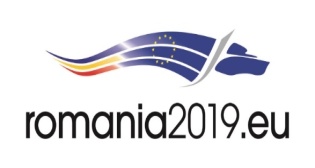 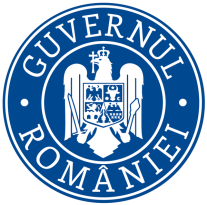 Ministerul MediuluiAgenţia Naţională pentru Protecţia Mediului DECIZIA ETAPEI DE ÎNCADRARE Nr.  Din xx.xx.2019Ca urmare a solicitării de emitere a acordului de mediu adresate de ȘALGĂU CARMEN, cu domiciliu în județul Suceava, municipiul Suceava, strada Calea Burdujeni, nr.11, bloc 83, sc.A, ap.8, înregistrată la APM Suceava cu nr. 1323/08.02.2019,  în baza Legii nr. 292/2018 privind evaluarea impactului anumitor proiecte publice şi private asupra mediului şi a Ordonanţei de urgenţă a Guvernului nr. 57/2007 privind regimul ariilor naturale protejate, conservarea habitatelor naturale, a florei şi faunei sălbatice, aprobată cu modificări şi completări prin Legea nr. 49/2011, cu modificările şi completările ulterioare,autoritatea competentă pentru protecţia mediului APM Suceava decide, ca urmare a consultărilor desfăşurate în cadrul şedinţei Comisiei de Analiză Tehnică din data de 15.03.2019, că proiectul “Obținere autorizație de construire pentru bloc de locuințe D+P+3E+M, sistematizare verticală, locuri de parcare, racorduri/branșamente, organizare șantier “ propus a fi amplasat în municipiul Suceava, strada Gheorghe Doja ,FN, județul Suceava nu se supune evaluării impactului asupra mediului; nu se supune evaluării adecvate şi nu se supune evaluării impactului asupra corpurilor de apă.   Justificarea prezentei decizii:Motivele pe baza cărora s-a stabilit necesitatea efectuării/neefectuării evaluării impactului asupra mediului sunt următoarele:proiectul se încadrează în prevederile Legii nr. 292/2018 privind evaluarea impactului anumitor proiecte publice şi private asupra mediului, anexa nr.2, pct. 10, lit. b, "proiecte de dezvoltare urbană, inclusiv construcția centrelor comerciale și a parcărilor auto publice" prin aplicarea criteriilor din Anexa 3 la Legea 292/2018, s-au constatat următoarele:Caracteristicile proiectului:dimensiunea şi concepţia întregului proiect Situatia existentă: Beneficiarul doreste sa construiasca pe amplasamentul studiat un bloc de locuinte cu regim de inaltime D+P+3E+M.Lucrari proiectate:In urma studierii temei de proiectare si a conditiilor din teren se propune realizarea unei cladiri in regim de inaltime de D+P+3E+M cu invelitoare tip sarpanta.           Conturul etajelor este acelasi ca si cel al parterului cu mentiunea ca la etajele superioare s-au prevazut balcoane.Cladirea va fi compartimentata pentru spatii de locuit apartamente si garsoniere.     	Sistemul constructiv este alactuit din cadre de beton armat pentru suprastructura si fundatii pe radier general din beton.	Inchiderile interioare sunt din BCA de 10-25 cm grosime.	Inchiderile exterioare sunt din BCA de 25 cm grosime si termosistem 10 cm.	Invelitoarea este tip sarpanta din lemn, acoperita cu tabla.Inaltimea spatiilor interioare:De 2.35 m. (masurate de la cota ±0,00 a pardoselii fiecarui nivel si pana la cota inferioara a grinzilor) ,De 2,65 m. (masurate de la cota ±0,00 a pardoselii fiecarui nivel si pana la cota superioara a tavanului) 	Legatura intre parter si etaje se propune a se realiza prin intermediul unei scari interioare in doua rampe din beton. Scara va face legatura intre toate nivelurile dintre parter, demisol si mansarda. 		Incalzirea spatiilor se va realiza prin montarea de central termice murale individuale cu functionare pe gaze naturale.	Cladirea poate fi racordata la retelele edilitare existente in zona, respectiv apa curenta si canalizare, conform aviz ACET, gaze naturale si electricitate conform avize.	Evacuarea apelor menajere se va face in reteaua de canalizare existenta in zona.Accesul auto si pietonal la teren se propune a se realiza din strada existenta de pe latura nordicaSe vor asigura accese pentru intervenţii in caz de urgență (asigurându-se astfel accesul rapid și lesnicios al mijloacelor de intervenție  -pompieri, salvare, masinile de curatenie, etc.).cumularea cu alte proiecte existente şi/sau aprobate - nu este cazul;utilizarea resurselor naturale, în special a solului, a terenurilor, a apei şi a biodiversităţii - utilizare teren în suprafaţă mică;cantitatea şi tipurile de deşeuri generate       In faza de executieDeseurile rezultate din procesul de construire cuprind resturi inerte precum:- pamant din excavatii,- moloz,- pietris,- material lemnos si restiri metalice, ambalaje hartie, etc.Aceste deseuri  vor fi colectate in containere specifice de unul din operatorii locali specializati in salubritate.In faza de functionareIn urma functiunii de locuire rezulta urmatoarele deseuri:- deseuri din hartie si carton;- deseuri din sticla,- deseuri ambalaje de polistiren si folie PVC;- deseuri menajere.Deseurile  menajere  se  vor  depozita  in  europubele  amplasate  pe  o platforma betonata in cadrul incintei de unde vor fi evacuate periodic de firme specializata in salubritate, cu care s-a incheiat un contract prealabil. Colectarea si depozitarea deseurilor menajere se face in  Europubele etanse din PPR depozitate pe o platforma gospodareasca impermeabila, inchisa. Platforma se va amenaja pe latura nordica  a constructiei la nivelul solului si se vor stabili   termene de ridicare prin contract cu firma de salubritate. Cantitatea de gunoi evacuata va fi considerata  de  min.  1  kg/persoana/zi  (în conditiile  asigurarii  golirii periodice a pubelelor).Depozitarea  resturilor reciclabile se va face in cadrul incintei, in containere individuale, diferentiate pentru fiecare material reciclabil si se vor stabilii termene de ridicare cu o firma specializata in acest sens.poluarea şi alte efecte negative - nu este cazulriscurile de accidente majore şi/sau dezastre relevante pentru proiectul în cauză, inclusiv cele cauzate de schimbările climatice, conform informaţiilor ştiinţifice - nu este cazul;riscurile pentru sănătatea umană - nu este cazul.Amplasarea proiectuluiutilizarea actuală şi aprobată a terenului - conform certificatului de urbanism nr. 23/22.01.201 eliberat de Primăria municipiului Suceava, terenul este situat în intravilanul localităţii şi este proprietatea dnei Șalgau Carmen. bogăţia, disponibilitatea, calitatea şi capacitatea de regenerare relative ale resurselor naturale, inclusiv solul, terenurile, apa şi biodiversitatea, din zonă şi din subteranul acesteia - nu este cazul;capacitatea de absorbţie a mediului natural, acordându-se o atenţie specială următoarelor zone:zonele umede, zone riverane, guri ale râurilor - nu este cazul;zonele costiere şi mediu marin - nu este cazul;zonele montane şi forestiere - nu este cazul;arii naturale protejate de interes naţional - nu este cazul;zone clasificate sau protejate conform legislaţiei în vigoare: situri Natura 2000 desemnate în conformitate cu legislaţia privind regimul ariilor naturale protejate, conservarea habitatelor naturale, a florei şi faunei sălbatice; zonele prevăzute de legislaţia privind aprobarea Planului de amenajare a teritoriului naţional - Secţiunea a IlI-a zone protejate; zonele de protecţie instituite conform legislaţiei din domeniul apelor, precum şi a celei privind caracterul şi mărimea zonei de protecţie sanitară şi hidrogeologică - nu este cazul;zonele în care au existat deja cazuri de nerespectare a standardelor de calitate a mediului prevăzute de legislaţia naţională şi la nivelul Uniunii Europene şi relevante pentru proiect sau în care se consideră că există astfel de cazuri - nu este cazul;zonele cu o densitate mare a populaţiei - nu este cazul;peisaje şi situri importante din punct de vedere istoric, cultural sau arheologic - nu este cazul.Tipurile şi caracteristicile impactului potenţialimportanţa şi extinderea spaţială a impactului: aria geografică şi numărul persoanelor afectate - impact nesemnificativ, local, în perioada de realizare a lucrărilor;natura impactului - direct şi temporar, în perioada de realizare a lucrărilor;natura transfrontieră a impactului - nu este cazul;intensitatea şi complexitatea impactului - în perioada de execuţie a proiectului impact nesemnificativ;probabilitatea impactului - redusă.debutul, durata, frecvenţa şi reversibilitatea impactului - impactul asupra factorilor de mediu va debuta odată cu începerea lucrărilor, impact reversibil, numai pe perioada realizării lucrărilor de construire.cumularea impactului cu impactul altor proiecte existente şi/sau aprobate - nu este cazul.posibilitatea de reducere efectivă a impactului - prin aplicarea condiţiilor de realizare a proiectului.Motivele pe baza cărora s-a stabilit necesitatea efectuării/neefectuării evaluării adecvate sunt următoarele:- proiectul propus nu intră sub incidenţa art. 28 din O.U.G. nr. 57/2007 privind regimul ariilor naturale protejate, conservarea habitatelor naturale, a florei şi faunei sălbatice, cu modificările şi completările ulterioare, deoarece amplasamentul proiectului nu se suprapune cu nicio arie naturală protejată de interes comunitar.Motivele pe baza cărora s-a stabilit necesitatea efectuării/neefectuării evaluării impactului asupra corpurilor de apă în conformitate cu decizia justificată privind necesitatea elaborării studiului de evaluare a impactului asupra corpurilor de apă, după caz:- proiectul propus nu intră sub incidenţa prevederilor art. 48 şi 54 din Legea apelor nr. 107/1996, cu modificările şi completările ulterioare.Întrucât s-a decis că evaluarea impactului asupra mediului nu este necesară pentru proiectul cucaracteristicile prezentate anterior, se impun următoarele condiţii de realizare a proiectului pentru evitarea sau prevenirea eventualelor efecte negative semnificative asupra mediului:1.  Se vor respecta prevederile OUG nr. 195/2005 privind protecţia mediului, cu modificările şi completările ulterioare.Se vor obţine avizele precizate în certificatul de urbanism şi se vor respecta condiţiile din acestea şi din documentaţia tehnică depusă.Deseurile produse vor fi stocate temporar selectiv în spații special amenajate; se interzice abandonarea /stocarea deşeurilor în afara spatiilor amenajate în acest scop; deșeurile de construcţii se vor depozita la locul stabilit de primăria Tutova, iar deşeurile reciclabile se vor valorifica prin agenţi economici autorizaţi.Transportul deşeurilor periculoase /nepericuloase va fi efectuat numai de către firme autorizate conform HG nr. 1061/2008 privind transportul deşeurilor periculoase şi nepericuloase pe teritoriul României.Implementarea tuturor măsurilor de protecţie a factorilor de mediu propuse prin proiect și descrise în documentaţia care a stat la baza emiterii acestei decizii.Pe parcursul execuţiei lucrărilor se vor lua toate măsurile pentru prevenirea poluărilor accidentale; se impune refacerea terenurilor afectate de lucrări la starea iniţială.Titularul va informa în scris autoritatea publică competentă pentru protecţia mediului ori de câte ori există o schimbare de fond a datelor care au stat la baza eliberării prezentei.Nerespectarea prevederilor prezentei decizii atrage suspendarea sau anularea acesteia, după caz, in conformitate cu prevederile legale.    Prezenta decizie este valabilă pe toată perioada de realizare a proiectului, iar în situaţia în care intervin elemente noi, necunoscute la data emiterii prezentei decizii, sau se modifică condiţiile care au stat la baza emiterii acesteia, titularul proiectului are obligaţia de a notifica autoritatea competentă emitentă. Orice persoană care face parte din publicul interesat şi care se consideră vătămată într-un drept al său ori într-un interes legitim se poate adresa instanţei de contencios administrativ competente pentru a ataca, din punct de vedere procedural sau substanţial, actele, deciziile ori omisiunile autorităţii publice competente care fac obiectul participării publicului, inclusiv aprobarea de dezvoltare, potrivit prevederilor Legii contenciosului administrativ nr. 554/2004, cu modificările şi completările ulterioare.    Se poate adresa instanţei de contencios administrativ competente şi orice organizaţie neguvernamentală care îndeplineşte condiţiile prevăzute la art. 2 din Legea nr. 292/2018 privind evaluarea impactului anumitor proiecte publice şi private asupra mediului, considerându-se că acestea sunt vătămate într-un drept al lor sau într-un interes legitim.    Actele sau omisiunile autorităţii publice competente care fac obiectul participării publicului se atacă în instanţă odată cu decizia etapei de încadrare, cu acordul de mediu ori, după caz, cu decizia de respingere a solicitării de emitere a acordului de mediu, respectiv cu aprobarea de dezvoltare sau, după caz, cu decizia de respingere a solicitării aprobării de dezvoltare.    Înainte de a se adresa instanţei de contencios administrativ competente, persoanele prevăzute la art. 21 din Legea nr. 292/2018 privind evaluarea impactului anumitor proiecte publice şi private asupra mediului au obligaţia să solicite autorităţii publice emitente a deciziei prevăzute la art. 21 alin. (3) sau autorităţii ierarhic superioare revocarea, în tot sau în parte, a respectivei decizii. Solicitarea trebuie înregistrată în termen de 30 de zile de la data aducerii la cunoştinţa publicului a deciziei.    Autoritatea publică emitentă are obligaţia de a răspunde la plângerea prealabilă prevăzută la art. 22 alin. (1) în termen de 30 de zile de la data înregistrării acesteia la acea autoritate.    Procedura de soluţionare a plângerii prealabile prevăzută la art. 22 alin. (1) este gratuită şi trebuie să fie echitabilă, rapidă şi corectă.    Prezenta decizie poate fi contestată în conformitate cu prevederile Legii nr. 292/2018 privind evaluarea impactului anumitor proiecte publice şi private asupra mediului şi ale Legii nr. 554/2004, cu modificările şi completările ulterioare.DIRECTOR   EXECUTIV,AGENŢIA PENTRU PROTECŢIA MEDIULUI SUCEAVAŞef ServiciuAvize, Acorduri, Autorizaţii,
Şef ServiciuCalitatea Factorilor de Mediu,
                Întocmit,
         